Asian Pacific Association for the Study of the Liver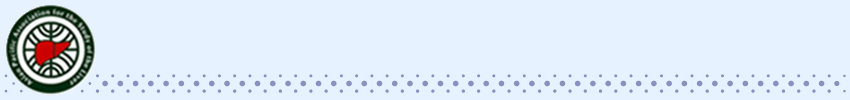 Invitation for application of APASL AwardsDear, APASL membersIt is a great pleasure to announce you that APASL will call for application of the 2nd APASL Named Award and Rising Star Award which will be included in the scientific program of the APASL2020 in Bali, Indonesia. Following is the information regarding the application for the Awards. We are looking forward your application.Named Awards1) 2nd APASL Okuda-Omata Distinguished Award 2) 2nd APASL Powell-Sarin Achievement Award 3) 2nd APASL Lesmana-Sollano Great Mentor AwardAPASL will offer USD 5,000 for each.<Selection Criteria for Named Awards>Presenters will be selected based upon the following criteriaHigh original scientific research and achievements in a given area of liver diseasesContinuous Contribution to APASL Activities Leadership role in academics and science in the field of HepatologyPersons with at least ten papers in Hepatology International, including five papers with his/her name as the first or as the correspondence author will be consideredRising Star Award (Within Five Presenters)APASL will offer USD 2,000 for each.<Selection Criteria for Rising Star Award>Presenters will be selected based upon the following criteriaActive scientific research in the field of Hepatology in processWillingness to contribute APASL activitiesContinuous attendance to APASL activitiesAge younger than 40 yearsPersons with at least five papers in Hepatology International, including three papers with his/her name as the first or as the correspondence author will be considered<Schedule>The announcement to APASL members by APASL secretariat.Application submission deadline is September 30 (Monday) 2019.Selection will take place in the APASL Steering Committee Meeting. The result will be notified to the awardees along with the instruction of presentation preparation in APASL 2020 Bali.<Contact information for inquiry>If you have any questions regarding the application, please contact to:APASL Secretariat-TokyoEmail: apasl_secretariat@apasl.infoTel: +81-3-5312-7686  Fax: +81-3-5312-7687Asian Pacific Association for the Study of the LiverApplication form for APASL New AwardsPlease check the awards which you will apply for:Named Award   □ Rising star Award		Following materials are required to be submitted for your application:1. Completed and signed application form (this document)2. Current Curriculum Vitae and bibliography of applicant3. Summary of your presentation4. Portrait (Photo of your face) by image data file (JPEG or GIF)Please complete following sections. *If a section does not pertain to you, mark as N/A (not applicable). 1. Name in Full1. Name in Full1. Name in FullLast name (Family name)First name (Given name)Middle name2. Current Position of Scientific Activities2. Current Position of Scientific Activities2. Current Position of Scientific Activities3. Current Affiliation3. Current Affiliation3. Current Affiliation4. Postal Address (include street, city, state, and zip)4. Postal Address (include street, city, state, and zip)4. Postal Address (include street, city, state, and zip)5. E-mail Address5. E-mail Address5. E-mail Address6.Telephone Number6.Telephone Number6.Telephone Number7. Facsimile Number7. Facsimile Number7. Facsimile Number8. Date of Birth (Month/Date/Year)                   /          / 8. Date of Birth (Month/Date/Year)                   /          / 8. Date of Birth (Month/Date/Year)                   /          / 9. Publications in Hepatology International: Authors (all), Title, Year, Issue No., Pages, 1)2)3)4)5)6)7)8)9)10) (Use continuation page, if necessary )9. Publications in Hepatology International: Authors (all), Title, Year, Issue No., Pages, 1)2)3)4)5)6)7)8)9)10) (Use continuation page, if necessary )9. Publications in Hepatology International: Authors (all), Title, Year, Issue No., Pages, 1)2)3)4)5)6)7)8)9)10) (Use continuation page, if necessary )10. Academic Achievement: Publications with Impact Factors and H-index), Presentation, Awards etc. 1)2)10. Academic Achievement: Publications with Impact Factors and H-index), Presentation, Awards etc. 1)2)10. Academic Achievement: Publications with Impact Factors and H-index), Presentation, Awards etc. 1)2)11.Contribution to APASL (This item is required for applicant for Named Award only)11.Contribution to APASL (This item is required for applicant for Named Award only)11.Contribution to APASL (This item is required for applicant for Named Award only)12. Presentation Title12. Presentation Title12. Presentation Title13. Correspondence Author (s) name and affiliation if any13. Correspondence Author (s) name and affiliation if any13. Correspondence Author (s) name and affiliation if any14. Summary of Presentation (within 400 words)14. Summary of Presentation (within 400 words)14. Summary of Presentation (within 400 words)